SloveniaSloveniaSloveniaMay 2024May 2024May 2024May 2024SundayMondayTuesdayWednesdayThursdayFridaySaturday1234Labour DayLabour Day5678910111213141516171819202122232425Pentecost262728293031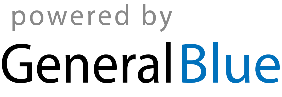 